Република Србија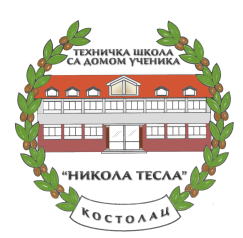 Техничка школа са домом  ученика,,Никола Тесла”Боже Димитријевића бб, 12208 Костолац Деловодни број:   ________Датум :                  ________ 2019. год.На основу члана 10. Пословника о раду Наставничког већа Техничке школе са домом ученика „Никола Тесла „ Костолац  директор школе сазива седницу :НАСТАВНИЧКОГ  И ПЕДАГОШКОГ ВЕЋАредни број седнице:  02датум одржавања: 12.09.2019.време: 13:00 часоваместо одржавања седнице : зборноицаи предлаже следећи:ДНЕВНИ РЕДУсвајање записника са претходног састанкаУтврђивање успеха  ванредних ученика после матурског испита Предлог плана уписа за преквалификацију, доквалификацију и специјализацију за школску 2019/2020.годинуИзвештај о реализацији Акционог плана самовредновања и вредновања за школску 2018/2019.годинуУсвајање Акционог плана самовредновања и вредновања за школску 2019/2020.годинуУсвајање Акционог плана у оквиру Школског развојног планаИзвештај  рада Тима за заштиту од дискриминације, насиља , злостављања и занемаривањаПлан и програм заштите од дискриминације, насиља , злостављања и занемаривањаИзвештај  рада Тима за инклузивно образовањеПлан и програм инклузивног образовањаИзвештај о раду Педагошког колегијума  и стручних већа за школску 2018/2019.годинуУсвајање Годишњег плана рада Педагошког колегијума  и стручних већа за школску 2019/2020.годинуРазматрање Годишњег извештаја о раду школе за  школску 2018/2019.годинуРазматрање Годишњег плана рада школе за школску 2019/2020.годинуРазматрање Годишњег извештаја о раду Дома ученика за за школску 2018/2019.годину – Педагошко већеРазматрање Годишњег плана рада  Дома ученика  за школску – Педагошко већеРазматрање Годишњег извештаја о раду директора за  школску 2018/2019.годинуРазматрање Годишњег плана рада  директора за  школску 2019/2020.годинуИменовање чланова стручних актива и тимова за школску 2019/2020.годинуРазматрање и усвајање измена у распореду часова за школску 2019/2020. год.Извештај о раду ментора и именовање ментора за новозапослене радникеИнформације о успесима школе у наставним и ваннаставним активностима између две седницеРазноКостолац  09.09.2019.године                                                 Директор школе	                                                                                 Др Горан Несторовић